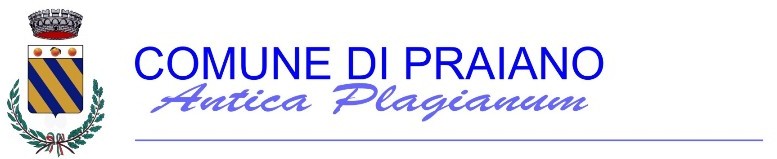 MODELLO EAl Responsabile per la Prevenzione della Corruzione e della TrasparenzaDel Comune di PraianoACCESSO CIVICO GENERALIZZATORICHIESTA DI RIESAME(art. 5, comma 7, del d.lgs. n. 33/2013 e ss.mm.ii.)Il/la sottoscritto/a cognome___________________________ nome_________________________________________ nato/a___________________________ (prov._____) il___________________________________ residente in___________________ (prov.______) via______________________ n._____________ e-mail____________________________________ PEC___________________________________ tel.____________________________________ cell._____________________________________Considerato che in data ______________, protocollo n. __________, ha presentato all’Ufficio _________________________________________________________________________richiesta di accesso generalizzato ai sensi dell’art. 5, comma 2, del d.lgs. n. 33/2013 e ss.mm.ii., avente ad oggetto: ________________________________________________________________________________ ________________________________________________________________________________ ________________________________________________________________________________e che a fronte della suddetta richiesta:⃝ non ha ricevuto alcuna risposta;⃝ è stato opposto diniego totale/parziale, con provvedimento prot. n. ______________________ del _______________,CHIEDEi sensi e per gli effetti dell’art. 5, comma 7, del d.lgs. n. 33/2013 e ss.mm.ii., il riesame della propria istanza.Si allega copia del proprio documento d’identità in corso di validità.LUOGO E DATA FIRMA PER ESTESO LEGGIBILEIl sottoscritto è consapevole che i dati personali contenuti nella presente domanda saranno utilizzati dal Comune di Praiano solo per lo svolgimento delle funzioni istituzionali relative al procedimento avviato con la stessa.